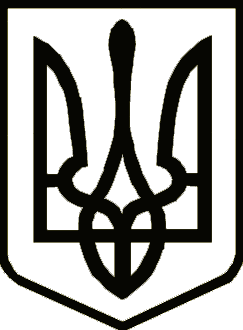 НОСІВСЬКА МІСЬКА РАДАВІДДІЛ ОСВІТИ, СІМ’Ї, МОЛОДІ ТА СПОРТУНАКаз11	Про створення атестаційної комісії Відділу освіти,сім'ї, молоді та спорту Носівської міської радина 2023/2024 навчальний рік На виконання  частини п'ятої статті 50 Закону України «Про освіту», статті 32 Закону України «Про дошкільну освіту», частини першої  статті 48 Закону України «Про повну загальну середню освіту», статті 25 Закону України «Про позашкільну освіту», Положення про атестацію педагогічних працівників, затвердженого наказом Міністерства освіти України від 09.09.2022 року №805 та з метою стимулювання безперервного підвищення рівня професійної майстерності, всебічного і об'єктивного проведення атестації педагогічних  працівників закладів освіти Носівської територіальної громади у 2023/2024 навчальному році н а к а з у ю::1. Створити атестаційну комісію Відділу освіти, сім'ї, молоді та спорту та затвердити її персональний склад на 2023/2024 навчальний рік:Голова атестаційної комісії:Наталія ТОНКОНОГ– начальник Відділу освіти, сім’ї, молоді та спорту Носівської міської ради;Секретар атестаційної комісії:Неля КІЦ - методист методичного кабінету;Члени атестаційної комісії:Ольга МЕЛЬНИК – завідувачка методичного кабінету;Ольга ГУЗЬ – головний спеціаліст Відділу освіти, сім’ї, молоді та спорту Носівської міської ради; Наталія БРАТЧЕНКО– методист методичного кабінету; Валентина ВОВКОГОН– директор Володьководівицького ліцею;Валентина ЖУК – завідуюча Носівським ДНЗ «Ромашка»;Світлана РЕМЕНЮК – заступник директора з навчально-виховної роботи Носівського ліцею №1;Олег ІЛЛЯШ – директор Сулацької гімназії; Лариса ДАНИЛКО – практичний психолог Носівського ліцею №1;Олена ДРУЗЬ – голова первинної профспілкової організації Носівської територіальної громади профспілки працівників освіти і науки України.2. Згідно з пунктом 1 розділу ІІ Положення про атестацію педагогічних працівників здійснити  атестацію педагогічних працівників комунального закладу «Центр дитячої та юнацької творчості», Носівського ДНЗ «Ромашка», Володьководівицького ДНЗ «Дзвіночок», Сулацької гімназії, комунальної установи «Інклюзивно-ресурсний центр».3. Згідно з пунктом 8 розділу ІІ Положення про атестацію педагогічних працівників здійснити атестацію керівників закладів освіти відповідно до перспективного плану їх атестації.4. При здійсненні атестації педагогічних працівників неухильно дотримуватись вимог Положення про атестацію педагогічних працівників, затверджене наказом Міністерства освіти і науки України від 09.09.2022 року №805, постанов Кабінету Міністрів України від 14.06.2000 року №963 «Перелік посад педагогічних та науково-педагогічних працівників», від 13.01.2015 року №1109 «Перелік кваліфікаційних категорій і педагогічних звань педагогічних працівників», від 21.08.2019 року №800 «Порядок підвищення кваліфікації педагогічних і науково-педагогічних працівників», наказу Міністерства економіки, торгівлі, сільського господарства України від 23.12.2020року №2736  «Професійні стандарти за професіями».5. Секретарю атестаційної комісії Відділу освіти, сім'ї, молоді та спорту Носівської міської ради довести до відома педагогічних працівників, які атестуються атестаційною комісією ІІ рівня електронну адресу nosivmvo@ukr.net на яку педагогічні працівники мають можливість надсилати документи , які засвідчують  їхній кваліфікаційний рівень.  6. Провести підсумкове засідання атестаційної комісії 10.04.2024.7. Секретарю атестаційної комісії Н.Кіц до15.04.2024 року узагальнити результати роботи атестаційної комісії та підготувати проєкт наказу. 8. Відповідальність за виконання наказу покласти на членів атестаційної Відділу освіти, сім'ї, молоді та спорту Носівської міської ради9. Контроль за виконанням даного наказу залишаю за собою.Начальник                                               Наталія ТОНКОНОГ    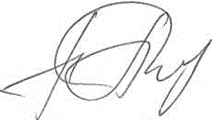 19 вересня2023 року   Носівка			              № 111